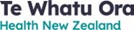    Name of dental health practitioner (who treated the patients on the attached Individual Treatment Report/s)DCNZ number (of health practitioner who treated the patients on the attached Individual Treatment Report/s)Te Whatu Ora onlyI certify that the above and attached particulars are true and correct and comply with the terms and conditions of my agreement.Agreement holder’s signature	Date    Please complete and email to cdaclaims@health.govt.nz. Telephone 0800 855 066                                                                                        HP 5952   Jun 2023Oral Health Services for AdolescentsClaim Summary FormOral Health Services for AdolescentsClaim Summary Formclaim numberTe Whatu Ora use onlyTe Whatu Ora use onlyClaim reference (unique per claim, alpha-numeric characters only)Claim reference (unique per claim, alpha-numeric characters only)Payee numberPayee numberAgreement numberAgreement numberAgreement holder’s nameAgreement holder’s nameNumber of patients in this claim Number of patients in this claim Number of patients in this claim Value of treatment reports (GST exclusive) ($)Value of treatment reports (GST exclusive) ($)GST ($)GST ($)Total (GST inclusive) ($)Total (GST inclusive) ($)Total paid ($)